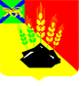 ДУМАМИХАЙЛОВСКОГО МУНИЦИПАЛЬНОГОРАЙОНАР Е Ш Е Н И Е с. Михайловка27.10.2022 г.				                                                            № 267Об утверждении структуры администрации Михайловского муниципального районаВ соответствии с Федеральным законом Российской Федерации от 06.10.2003 № 131-ФЗ «Об общих принципах организации местного самоуправления в Российской Федерации», Уставом Михайловского муниципального района, Дума Михайловского муниципального района                          РЕШИЛА:Утвердить структуру администрации Михайловского муниципального района (прилагается).Признать утратившими силу:          1) Решение Думы Михайловского муниципального района от 27.11.2019г. № 428 «Об утверждении структуры администрации Михайловского муниципального района»;     2) Решение Думы Михайловского муниципального района от 12.11.2020г. № 19 «О внесении изменений дополнений в решение Думы Михайловского муниципального района от 27.11.2019 № 428 «Об утверждении структуры администрации Михайловского муниципального района»;          3) Решение Думы Михайловского муниципального района от 22.07.2021г. № 107 «О внесении изменений дополнений в решение Думы Михайловского муниципального района от 27.11.2019 № 428 «Об утверждении структуры администрации Михайловского муниципального района».3.  Настоящее решение вступает в силу с 01 декабря 2022 года.4. Настоящее решение направить главе района для подписания.Председатель Думы Михайловскогомуниципального района					             Н.Н. Мельничук